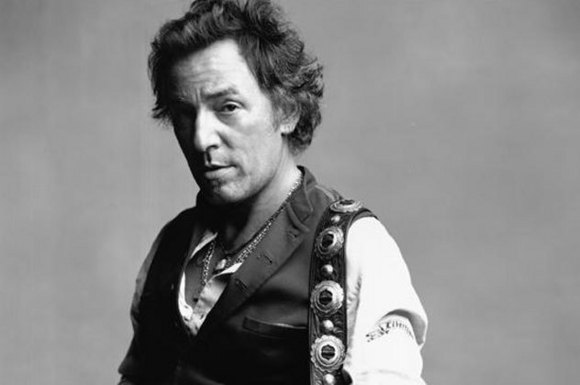 Bruce Springsteen : THE BOSS(né en 1949 aux USA)(Musicien depuis 1971)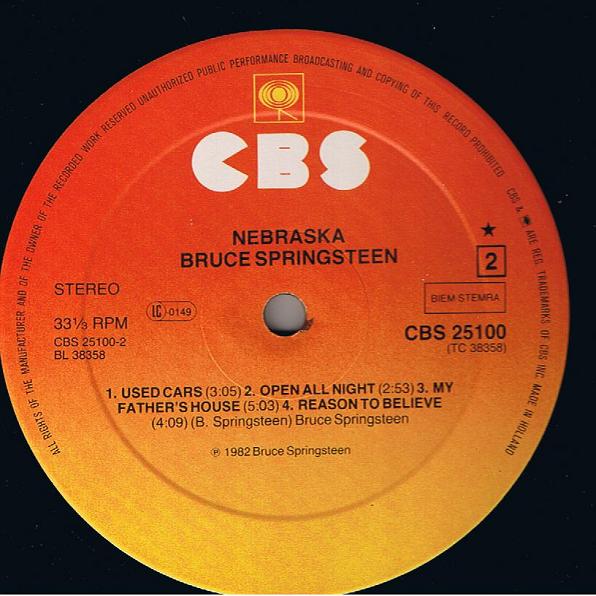 33 tours de Bruce Springsteen. 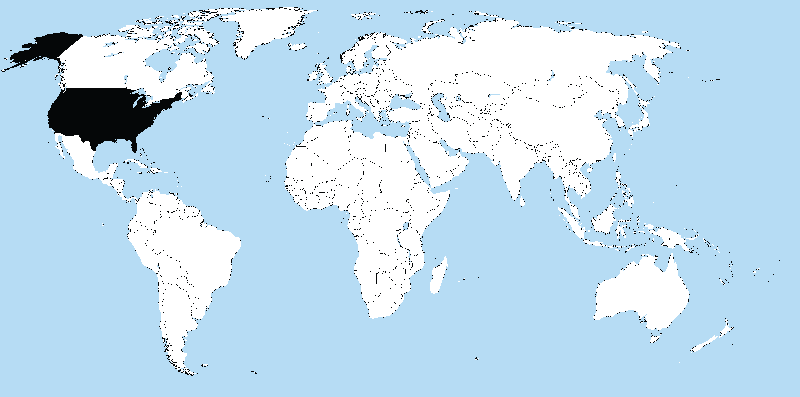 USA (Etats-Unis d’Amérique) sur la carte